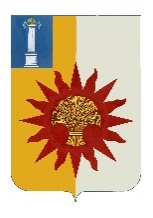 АДМИНИСТРАЦИЯ  МУНИЦИПАЛЬНОГО ОБРАЗОВАНИЯ«НОВОМАЛЫКЛИНСКИЙ РАЙОН» УЛЬЯНОВСКОЙ ОБЛАСТИПОСТАНОВЛЕНИЕ14 февраля 2023                                                                                      №  72                                                                                                                   Экз. № ___О муниципальной  комиссии по деламнесовершеннолетних и защите их правмуниципального                образования «Новомалыклинский                  район»Ульяновской                              областиВ целях приведения муниципальных правовых актов в соответствии с действующим законодательством, постановляю:	1. Утвердить положение «О муниципальной комиссии по делам несовершеннолетних и защите их прав муниципального образования «Новомалыклинский район» Ульяновской области» (приложение).	2. Признать утратившим силу постановление  администрации муниципального образования «Новомалыклинский район»  Ульяновской области от 20.04.2021 № 235 «О муниципальной комиссии по делам несовершеннолетних и защите их прав муниципального образования «Новомалыклинский район» Ульяновской области»	3. Настоящее постановление  вступает в силу после его официального обнародования и подлежит размещению на официальном сайте муниципального образования в информационной телекоммуникационной сети «Интернет».4. Контроль за исполнением данного постановления возложить на заместителя главы администрации – начальника управления социального развития администрации муниципального образования «Новомалыклинский район» Гайнетдинову А.Г.Глава администрации муниципального образования «Новомалыклинский район»                                  А.Д. ПуреськинаПриложение УТВЕРЖДЕНО постановлением     администрации муниципального          образования «Новомалыклинский            район» от «____» _______ 20 __ г.  № ____                                                                                 ПОЛОЖЕНИЕо муниципальной комиссии по делам несовершеннолетних и защите их прав муниципального образования «Новомалыклинский район» Ульяновской области1. Общие положения.Муниципальная комиссия по делам несовершеннолетних и защите их прав муниципального образования «Новомалыклинский район» (далее — комиссия) является созданной администрацией муниципального образования «Новомалыклинский район» коллегиальным  органом системы профилактики безнадзорности и правонарушений несовершеннолетних, осуществляющим деятельность по реализации полномочий установленных  Законом Ульяновской области  от 04.10.2011 № 140-ЗО «Об организации деятельности комиссий по делам несовершеннолетних и защите их прав в Ульяновской области на территории муниципального образования «Новомалыклинский район» .	1.2. Муниципальная комиссия образуется постановлением администрации муниципального образования «Новомалыклинский район» Ульяновской области в составе председателя – заместителя Главы администрации- начальника управления социального развития администрации муниципального образования «Новомалыклинский район» Ульяновской области, в ведении которого находятся вопросы социального развития, заместителя (заместителей)  председателя, ответственного секретаря и членов комиссии.  Численный и персональный состав муниципальной комиссии утверждается постановлением  администрации муниципального образования «Новомалыклинс4кий район», при этом в ее составе должно быть не менее семи членов.Муниципальную комиссию возглавляет председатель комиссии. В отсутствие председателя комиссии деятельностью муниципальной комиссии руководит заместитель председателя комиссии.В случае отсутствия ответственного секретаря комиссии, протокол заседания комиссии оформляется одним из членов комиссии, назначенным председателем комиссии.Председателем комиссии, заместителем председателя комиссии, ответственным секретарем комиссии и членом комиссии может быть гражданин Российской Федерации, достигший возраста 21 года.	1.3. Комиссия в своей деятельности руководствуется  Конституцией Российской Федерации, международными договорами Российской Федерации и ратифицированными ею международными соглашениями в сфере защиты прав детей, федеральными конституционными законами и федеральными законами, актами Президента Российской Федерации и Правительства Российской Федерации, Уставом Ульяновской области, законами Ульяновской области и актами Губернатора Ульяновской области и Правительства Ульяновской области, муниципальными актами муниципального образования «Новомалыклинский район» Ульяновской области, а также настоящим Положением.1.4. Деятельность комиссии основывается на принципах законности, демократизма, поддержки семьи с несовершеннолетними детьми и взаимодействия с ней, гуманного обращения с несовершеннолетними, индивидуального подхода к несовершеннолетним с соблюдением конфиденциальности полученной информации, государственной поддержки деятельности  органов местного самоуправления и общественных объединений по профилактике безнадзорности и правонарушений несовершеннолетних, обеспечения ответственности должностных лиц и граждан за нарушение прав и законных интересов несовершеннолетних.2. Задачи  и полномочия муниципальной комиссии	2.1. Задачами комиссии являются:	1) предупреждение безнадзорности, беспризорности, правонарушений и антиобщественных действий несовершеннолетних, выявление и устранение причин и условий, способствующих этому,	2) обеспечение защиты прав и законных интересов несовершеннолетних, 	3) социально-педагогическая реабилитация несовершеннолетних, находящихся в социально опасном положении, в том числе связанном с немедицинским потреблением наркотических и психотропных веществ,	4) выявление и пресечение случаев вовлечения несовершеннолетних в совершение преступлений, других противоправных и (или) антиобщественных действий, а также случаев склонения их к суицидальным действиям,  	2) координация деятельности органов и учреждений системы профилактики по предупреждению безнадзорности, беспризорности, правонарушений и антиобщественных действий несовершеннолетних, выявление и устранение причин и условий, способствующих этому, обеспечение защиты прав и законных интересов несовершеннолетних, 	2.2. Для решения возложенных задач, указанных в ст.4.1 Закона Ульяновской области от 04.10.2011 № 140-ЗО (ред. от 08.12.2022) муниципальная комиссия:	1) координирует деятельность органов системы профилактики по предупреждению безнадзорности, беспризорности, правонарушений и антиобщественных действий несовершеннолетних, выявлению и устранению причин и условий, способствующих этому, обеспечению защиты прав и законных интересов несовершеннолетних,  социально-педагогической реабилитации несовершеннолетних, находящихся в социально опасном положении, выявлению  и пресечению случаев вовлечения несовершеннолетних в совершение преступлений, других противоправных и (или) антиобщественных действий, а также случаев склонения их к суицидальным действиям, осуществляют мониторинг их деятельности в пределах и порядке, которые установлены законодательством Российской Федерации и законодательством Ульяновской области;	2) обеспечивает осуществление мер по защите прав и восстановлению прав и законных интересов  несовершеннолетних, защите их от всех форм дискриминации, физического и психического насилия, оскорбления, грубого обращения, сексуальной  и иной эксплуатации, выявлению и устранению причин и условий, способствующих безнадзорности, беспризорности, правонарушениям  и антиобщественным действиям несовершеннолетних;	3) анализирует выявленные органами и учреждениями системы профилактики причины и условия безнадзорности и правонарушений несовершеннолетних, принимают меры по их устранению;	4) утверждает межведомственные планы (программы, порядки взаимодействия) по наиболее актуальным направлениям в области профилактики безнадзорности и правонарушений несовершеннолетних, защиты их прав и законных интересов;	5) участвует в разработке и реализации целевых программ, направленных на защиту прав и законных интересов несовершеннолетних, профилактику их безнадзорности и правонарушений;	6) принимает меры по совершенствованию деятельности органов и учреждений системы профилактики по итогам анализа и обобщения представляемых органами и учреждениями системы профилактики сведений об эффективности принимаемых ими мер по обеспечению защиты прав и законных интересов несовершеннолетних, профилактике их безнадзорности и правонарушений;	7) принимает меры по совершенствованию взаимодействия органов и учреждений системы профилактики с социально ориентированными некоммерческими организациями, общественными объединениями, включая российское движение детей и молодежи, и религиозными организациями, другими институтами гражданского общества и гражданами по привлечению их к участию в деятельности по профилактике безнадзорности и правонарушений несовершеннолетних, защите их прав и законных интересов, их социально-педагогической реабилитации;	8) может утверждать составы межведомственных рабочих групп по изучению деятельности органов и учреждений системы профилактики и порядок их работы с несовершеннолетними и семьями, находящимися в социально опасном положении, а также деятельности по профилактике вовлечения несовершеннолетних в совершение правонарушений и антиобщественных действий, предупреждению случаев насилия и всех форм посягательств на жизнь, здоровье и половую неприкосновенность несовершеннолетних.3. Полномочия муниципальной комиссии	1) подготавливает совместно с соответствующими органами или учреждениями представляемые в суд материалы по вопросам, связанным с содержанием несовершеннолетних в специальных учебно-воспитательных учреждениях закрытого типа, а также по иным вопросам, предусмотренным законодательством Российской Федерации;	2) дает согласие организациям, осуществляющим образовательную деятельность, на отчисление несовершеннолетних обучающихся, достигших возраста 15 лет и не получивших основного общего образования;	3) дает при наличии согласия родителей или иных законных представителей несовершеннолетнего обучающегося и органа местного самоуправления, осуществляющего управление в сфере образования, согласие на оставление несовершеннолетним, достигшим возраста 15 лет, общеобразовательной организации до получения основного общего образования. Комиссии принимают совместно с родителями (законными представителями) несовершеннолетнего, достигшего возраста 15 лет и оставившего общеобразовательную организацию до получения основного общего образования, и органами местного самоуправления, осуществляющими управление в сфере образования, не позднее чем в месячный срок меры по продолжению освоения таким несовершеннолетним образовательной программы основного общего образования в иной форме обучения и с его согласия по трудоустройству;	4) обеспечивает оказание помощи в бытовом устройстве несовершеннолетних, освобожденных из учреждений уголовно-исполнительной системы либо вернувшихся из специальных учебно-воспитательных учреждений, а также состоящих на учете в уголовно-исполнительных инспекциях, содействие в определении форм устройства других несовершеннолетних, нуждающихся в помощи государства, оказание помощи по трудоустройству несовершеннолетних (с их согласия);	5) применяет меры воздействия в отношении несовершеннолетних, их родителей или иных законных представителей в случаях и порядке, которые предусмотрены законодательством Российской Федерации и законодательством Ульяновской области;	6) принимает решения на основании заключения психолого-медико-педагогической комиссии о направлении несовершеннолетних в возрасте от 8 до 18 лет, нуждающихся в специальном педагогическом подходе, в специальные учебно-воспитательные учреждения открытого типа с согласия родителей или иных законных представителей, а также самих несовершеннолетних в случае достижения ими возраста 14 лет;	7) принимает постановления об отчислении несовершеннолетних из специальных учебно-воспитательных учреждений открытого типа;	8) подготавливает и направляет в Правительство Ульяновской области и органы местного самоуправления муниципальных районов и городских округов Ульяновской области в порядке, установленном законодательством Ульяновской области, отчеты о работе по профилактике безнадзорности и правонарушений несовершеннолетних на территории соответствующего муниципального образования Ульяновской области;	9) рассматривает информацию (материалы) о фактах совершения несовершеннолетними, не подлежащими уголовной ответственности в связи с недостижением возраста наступления уголовной ответственности, общественно опасных деяний и принимает решения о применении к ним мер воздействия или о ходатайстве перед судом об их помещении в специальные учебно-воспитательные учреждения закрытого типа, а также ходатайства, просьбы, жалобы и другие обращения несовершеннолетних, их родителей или иных законных представителей, относящиеся к установленной сфере деятельности комиссий;	10) рассматривает дела об административных правонарушениях, совершенных несовершеннолетними, их родителями или иными законными представителями либо иными лицами, отнесенных Кодексом Российской Федерации об административных правонарушениях и Кодексом Ульяновской области об административных правонарушениях к компетенции комиссий;	11) обращается в суд по вопросам возмещения вреда, причиненного здоровью несовершеннолетнего, его имуществу, и (или) морального вреда в порядке, установленном законодательством Российской Федерации;	12) согласовывает представления (заключения) администраций специальных учебно-воспитательных учреждений закрытого типа, вносимые в суды по месту нахождения указанных учреждений:	а) о продлении срока пребывания несовершеннолетнего в специальном учебно-воспитательном учреждении закрытого типа не позднее чем за один месяц до истечения установленного судом срока пребывания несовершеннолетнего в указанном учреждении;	б) о прекращении пребывания несовершеннолетнего в специальном учебно-воспитательном учреждении закрытого типа на основании заключения психолого-медико-педагогической комиссии указанного учреждения до истечения установленного судом срока, если несовершеннолетний не нуждается в дальнейшем применении этой меры воздействия (не ранее 6 месяцев со дня поступления несовершеннолетнего в специальное учебно-воспитательное учреждение закрытого типа) или в случае выявления у него заболеваний, препятствующих содержанию и обучению в специальном учебно-воспитательном учреждении закрытого типа;	в) о переводе несовершеннолетнего в другое специальное учебно-воспитательное учреждение закрытого типа в связи с возрастом, состоянием здоровья, а также в целях создания наиболее благоприятных условий для его реабилитации;	г) о восстановлении срока пребывания несовершеннолетнего в специальном учебно-воспитательном учреждении закрытого типа в случае его самовольного ухода из указанного учреждения, невозвращения в указанное учреждение из отпуска, а также в других случаях уклонения несовершеннолетнего от пребывания в специальном учебно-воспитательном учреждении закрытого типа;	13) дает совместно с соответствующей государственной инспекцией труда согласие на расторжение трудового договора с работниками в возрасте до 18 лет по инициативе работодателя (за исключением случаев ликвидации организации или прекращения деятельности индивидуального предпринимателя);	14) организует в установленном законом порядке контроль, обследование и проверку условий содержания, воспитания, обучения и использования труда несовершеннолетних в организациях и у индивидуальных предпринимателей;	15) участвует в разработке проектов нормативных правовых актов по вопросам защиты прав и законных интересов несовершеннолетних;	16) регулярно информирует органы государственной власти Ульяновской области и органы местного самоуправления соответствующего муниципального района о мерах, предпринимаемых на подведомственной территории, в сферах защиты прав и охраняемых законом интересов несовершеннолетних, а также профилактики их безнадзорности и правонарушений;	17) подготавливает и направляет в Правительство Ульяновской области и органы местного самоуправления муниципального района в порядке, установленном законодательством Ульяновской области, отчеты о работе по профилактике безнадзорности и правонарушений несовершеннолетних на территории соответствующего муниципального образования Ульяновской области;	18) обобщает и распространяет положительный опыт деятельности органов и учреждений системы профилактики, а также иных органов и организаций, осуществляющих защиту прав и охраняемых законом интересов несовершеннолетних;	19) координирует проведение органами и учреждениями системы профилактики индивидуальной профилактической работы в отношении категорий лиц, указанных в статье 5 Федерального закона "Об основах системы профилактики безнадзорности и правонарушений несовершеннолетних";	20) утверждает межведомственные планы (программы) индивидуальной профилактической работы или принимают постановления о реализации конкретных мер по защите прав и интересов детей в случаях, если индивидуальная профилактическая работа в отношении лиц, указанных в статье 5 Федерального закона "Об основах системы профилактики безнадзорности и правонарушений несовершеннолетних", требует использования ресурсов нескольких органов и (или) учреждений системы профилактики, и контролируют их исполнение;	21) содействует привлечению социально ориентированных некоммерческих организаций и общественных объединений, включая российское движение детей и молодежи, к реализации межведомственных планов (программ) индивидуальной профилактической работы;	22) принимает решение в отношении несовершеннолетних, указанных в подпунктах 2, 4, 6 и 8 пункта 1 статьи 5 Федерального закона "Об основах системы профилактики безнадзорности и правонарушений несовершеннолетних", родителей или иных законных представителей несовершеннолетних в случаях совершения ими в присутствии несовершеннолетнего противоправных и (или) антиобщественных действий, оказывающих отрицательное влияние на поведение несовершеннолетнего, о проведении разъяснительной работы по вопросу о недопустимости совершения действий, ставших основанием для применения меры воздействия, и правовых последствиях их совершения;	23) осуществляет иные полномочия, которые предусмотрены законодательством Российской Федерации и законодательством Ульяновской области.4. К вопросам обеспечения деятельности муниципальной комиссии относятся:	1) подготовка и организация проведения заседаний комиссии;	2) осуществление контроля за своевременностью подготовки и представления материалов для рассмотрения на заседаниях комиссии;	3) ведение делопроизводства комиссии;	4)оказание консультативной помощи представителям органов и учреждений системы профилактики и организаций, участвующих в подготовки материалов к заседанию комиссии, при поступлении соответствующего запроса;	5) участие в организации межведомственных мероприятий по профилактике безнадзорности и правонарушений несовершеннолетних, в том числе межведомственных конференций, совещаний, семинаров;	6) участие по приглашению органов и организаций в проводимых ими проверках, совещаниях, семинарах, коллегиях, конференциях и других мероприятиях по вопросам профилактики безнадзорности и правонарушений несовершеннолетних;	7) организация рассмотрения комиссией поступивших в комиссию обращений граждан, сообщений органов и учреждений системы профилактики по вопросам, относящимся к ее компетенции;	8) осуществление сбора, обработки и обобщения информации, необходимой для решения задач, стоящих перед комиссией;	9) осуществление сбора и обобщение информации о численности лиц, предусмотренных статьей 5 Федерального закона от 24 июня 1999 года N 120-ФЗ "Об основах системы профилактики безнадзорности и правонарушений несовершеннолетних" (далее - Федеральный закон "Об основах системы профилактики безнадзорности и правонарушений несовершеннолетних"), в отношении которых органами и учреждениями системы профилактики проводится индивидуальная профилактическая работа;	10) обобщение сведений о детской безнадзорности, правонарушениях несовершеннолетних, защите их прав и законных интересов для представления на рассмотрение комиссии с целью анализа ситуации;	11) подготовка информационных и аналитических материалов по вопросам профилактики безнадзорности и правонарушений несовершеннолетних;	12) организация по поручению председателя комиссии работы экспертных групп, штабов, а также консилиумов и других совещательных органов для решения задач, стоящих перед комиссией;	13) осуществление взаимодействия с федеральными государственными органами, федеральными органами государственной власти, органами государственной власти Ульяновской области, органами местного самоуправления муниципальных районов и городских округов Ульяновской области, общественными и иными объединениями, организациями для решения задач, стоящих перед комиссией;	14) направление запросов в федеральные государственные органы, федеральные органы государственной власти, органы государственной власти Ульяновской области, органы местного самоуправления муниципальных районов и городских округов Ульяновской области, организации, муниципальные комиссии о представлении необходимых для рассмотрения на заседании комиссии материалов (информации) по вопросам, отнесенным к ее компетенции;	15) обеспечение доступа к информации о деятельности комиссии путем участия в подготовке публикаций и выступлений в средствах массовой информации, в информационно-телекоммуникационной сети Интернет без использования в публикациях и выступлениях сведений, разглашение которых нарушает охраняемые законом права и интересы несовершеннолетних, их родителей или иных законных представителей.5. Права муниципальной комиссии: 	1) пользоваться в установленном порядке государственными информационными ресурсами и информационными системами Ульяновской области;	2) запрашивать и получать в установленном порядке от государственных и иных органов и организаций необходимые для осуществления своих полномочий сведения и информацию;	3) приглашать и заслушивать на своих заседаниях несовершеннолетних, их родителей или иных законных представителей, должностных лиц органов и учреждений системы профилактики;	4) применять меры воздействия, предусмотренные законодательством Российской Федерации и настоящим Законом;	5) проводить обследования условий жизни и воспитания несовершеннолетних в семье;	6) давать в пределах своих полномочий официальные разъяснения, вести переписку;	7) осуществлять иные права, предусмотренные законодательством Российской Федерации и законодательством Ульяновской области.6. Состав комиссии и порядок ее работы. 	1.Членами комиссии являются руководители (их заместители) органов и учреждений системы профилактики, а также могут являться представители иных государственных органов, органов местного самоуправления и учреждений, представители общественных объединений, включая российское движение детей и молодежи, религиозных конфессий, граждане, имеющие опыт работы с несовершеннолетними, депутаты соответствующих представительных органов, другие заинтересованные лица.2. Председатель комиссии осуществляет полномочия члена комиссии, предусмотренные п.1-5 и 7 части 5 настоящей статьи, а также:1) осуществляет руководство деятельностью комиссии;2) председательствует на заседании комиссии и организует ее работу;3) имеет право решающего голоса при голосовании на заседании комиссии;4) представляет комиссию в государственных органах, органах местного самоуправления и иных организациях; 5) утверждает повестку заседания комиссии;6) назначает дату заседания комиссии;7) дает заместителю председателя комиссии, ответственному секретарю комиссии, членам комиссии обязательные к исполнению поручения, отнесенным к компетенции комиссии;8) представляет уполномоченным органам (должностным лицам) предложения по формированию персонального состава комиссии;9) осуществляет контроль за исполнением плана работы комиссии, подписывает постановления;10) обеспечивает представление установленной отчетности о работе по профилактике безнадзорности и правонарушений несовершеннолетних в порядке, установленном законодательством Российской Федерации и законодательством Ульяновской области.3. Заместитель председателя комиссии осуществляет полномочия, предусмотренные п.1, 3-5 и 7 части 5 настоящей статьи, а также:1) выполняет поручения председателя комиссии;2) исполняет обязанности председателя комиссии в его отсутствие;3) обеспечивает контроль за исполнением постановлений комиссии;4) обеспечивает контроль за своевременной подготовкой материалов для рассмотрения на заседании комиссии.4. Ответственный секретарь комиссии осуществляет полномочия, предусмотренные п.1, 3-5 и 7 части 5 настоящей статьи, а также:1) осуществляет подготовку материалов для рассмотрения на заседаниях комиссии;2) выполняет поручения председателя и заместителя председателя комиссии;3) оповещает членов комиссии и лиц, участвующих в заседании комиссии, о времени и месте заседания, проверяет их явку, знакомить с материалами по вопросам, вынесенным на рассмотрение комиссии;4)  осуществляет подготовку и оформление проектов постановлений, принимаемых комиссией по результатам рассмотрения соответствующего вопроса на заседании;5) обеспечивает вручение копий постановлений комиссии.5. Члены комиссии обладают равными правами при рассмотрении и обсуждении вопросов (дел), отнесенных к компетенции комиссии, и осуществляют следующие полномочия:1) участвуют в заседании комиссии и его подготовке;2) предварительно (до заседания комиссии) знакомятся с материалами  по вопросам, выносимым на ее рассмотрение;3) вносят предложения об отложении рассмотрения вопроса (дела) и о запросе дополнительных материалов по нему;4)вносят предложения по совершенствованию работы  по профилактике безнадзорности и правонарушений несовершеннолетних, защите их прав и законных интересов, выявлению и устранению причин и условий, способствующих безнадзорности и правонарушений несовершеннолетних;5) участвуют в обсуждении постановлений, принимаемых комиссией по рассматриваемым вопросам (делам), и голосуют при их принятии;6) составляют протоколы об административных правонарушениях в случаях и порядке, предусмотренных Кодексом Российской Федерации об административных правонарушениях;7) посещают организации, обеспечивающие реализацию несовершеннолетними их прав на образование, труд, отдых, охрану здоровья и медицинскую помощь, жилище и иных прав, в целях проверки поступивших в комиссию сообщений о нарушении прав и законных интересов несовершеннолетних, наличие угрозы в отношении их жизни и здоровья, ставших известными случаях применения насилия и других форм жестокого обращения  с несовершеннолетними, а также в целях выявления причин и условий, способствовавших нарушению прав и законных интересов несовершеннолетних, их безнадзорности и совершению правонарушений;8) выполняют поручения председателя комиссии;9) информируют председателя комиссии о своем участии в заседании комиссии или причинах отсутствия на заседаниях комиссии.7. Основания прекращения полномочий председателя комиссии, заместителя председателя комиссии, ответственного секретаря комиссии, члена комиссии7.1. Полномочия председателя комиссии, заместителя председателя комиссии, ответственного секретаря комиссии, члена комиссии прекращаются при наличии следующих оснований:1) подачи письменного заявления о прекращении полномочий председателя комиссии  (заместителя председателя комиссии, ответственного секретаря комиссии, члена комиссии) уполномоченным органом (должностным лицом);2)  признание председателя комиссии  (заместителя председателя комиссии, ответственного секретаря комиссии, члена комиссии) решением суда, вступившим в законную силу, недееспособным, ограниченно дееспособным, безвестно отсутствующим или объявление председателя комиссии  (заместителя председателя комиссии, ответственного секретаря комиссии, члена комиссии) решением суда, вступившим в законную силу, умершим;3) прекращение полномочий комиссии;4) увольнение председателя комиссии  (заместителя председателя комиссии, ответственного секретаря комиссии, члена комиссии) с занимаемой должности в органе или учреждении системы профилактики, ином государственном органе, органе местного самоуправления, от которого указанное лицо было включено (делегировано) в состав комиссии;5) отзыв (замена) председателя комиссии  (заместителя председателя комиссии, ответственного секретаря комиссии, члена комиссии) по решению руководителя органа или учреждения системы профилактики, иного государственного органа, органа местного самоуправления или общественного объединения, от  которого указанное лицо было включено (делегировано) в состав комиссии;6) систематическое неисполнение или ненадлежащее исполнение председателем комиссии  (заместителем председателя комиссии, ответственным секретарем комиссии или членом комиссии) своих полномочий;7) по факту смерти.5.2 При прекращении полномочий председатель комиссии  (заместитель председателя комиссии, ответственный секретарь комиссии или член комиссии) исключается из ее состава, за исключением прекращения полномочий в соответствии с пунктом 2  (в части объявления лица, входящего в состав комиссии, решением суда, вступившим в законную силу, умершим), 3 и 7 части 5.1 настоящего положения.6. Председатель комиссии несет  персональную ответственность за организацию работы комиссии и представление отчетности о состоянии профилактики безнадзорности и правонарушений несовершеннолетних в соответствии с законодательством Российской Федерации и законодательством Ульяновской области.7. Органом местного самоуправления муниципального района, на который в соответствии с законом Ульяновской области возложены полномочия по созданию комиссий, для обеспечения деятельности комиссий создаёт отдел или другое структурное подразделение в составе органа местного самоуправления.В целях организационно-методического, информационно -аналитического  и иного обеспечения деятельности муниципальной комиссии в штатном расписании местной администрации муниципального района с численностью несовершеннолетнего возраста  до 6 тысяч человек предусматривается одна должность муниципальной службы главного-специалиста – эксперта и одна должность муниципальной службы специалиста 1 разряда, в основные должностные обязанности по которым входит  обеспечение деятельности соответствующей муниципальной комиссии.На муниципальных служащих, обеспечивающих деятельность  муниципальной комиссии, не могут быть возложены  обязанности, не связанные с ее деятельностью.8. Подготовка к заседанию комиссии. Постановления и протоколы заседаний комиссии Заседания  муниципальной комиссии проводятся в соответствии с планами работы не реже двух раз в месяц.8.1. Предложения в проект плана работы комиссии вносятся в комиссию её членами в письменной форме в сроки, определённые председателем комиссии или постановлением комиссии, если законодательством Ульяновской области не предусмотрено иное.8.2. Предложения по рассмотрению вопросов на заседании комиссии должны содержать:а) наименование вопроса и краткое обоснование необходимости его рассмотрения на заседании комиссии;б) информацию об органе (организации, учреждении), и (или) должностном лице, и (или) члене комиссии, ответственных за подготовку вопроса;в) перечень соисполнителей (при их наличии);г) срок рассмотрения на заседании комиссии.8.3. Предложения в проект плана работы комиссии могут направляться членам комиссии для их предварительного согласования.8.4. Проект плана работы комиссии формируется на основе предложений, поступивших в комиссию, по согласованию с председателем комиссии выносится для обсуждения и утверждения на заседании комиссии в конце года, предшествующего году реализации плана работы комиссии.8.5. Изменения в план работы комиссии вносятся на заседании комиссии на основании предложений лиц, входящих в её состав и в соответствии с оперативной обстановкой в районе.8.6. Члены комиссии, должностные лица органов и учреждений системы профилактики, а также иных территориальных органов федеральных органов исполнительной власти, органов исполнительной власти Ульяновской области, органов местного самоуправления муниципальных районов и городских округов Ульяновской области и организаций, которым во исполнение плана работы комиссии поручена подготовка соответствующих информационных материалов для рассмотрения на заседаниях комиссии, несут персональную ответственность за качество и своевременность их представления.8.7. Информационные материалы по вопросам, включённым в повестку заседания комиссии, представляются в комиссию органами (организациями, учреждениями), должностными лицами, членами комиссии, ответственными за их подготовку, в соответствии с планом работы комиссии не позднее чем  за     10 дней до дня проведения заседания комиссии и включают в себя:а) справочно-аналитическую информацию по вопросу, вынесенному на рассмотрение;б) предложения в проект постановления комиссии по рассматриваемому вопросу;в) особые мнения по представленному проекту постановления комиссии, если таковые имеются;г) материалы согласования проекта постановления комиссии  с заинтересованными органами и учреждениями системы профилактики, иными государственными органами и органами местного самоуправления муниципальных районов и городских округов Ульяновской области;д) иные сведения, необходимые для рассмотрения вопроса.8.8. В случае непредставления информационных материалов  в установленный частью 8.7 настоящего положения срок или их представления с нарушением требований к данным информационным материалам вопрос может быть снят с рассмотрения либо перенесён для рассмотрения на другое заседание комиссии в соответствии с решением председателя комиссии.8.9. Повестка заседания комиссии, проекты постановлений комиссии  по вопросам, включённым в повестку заседания комиссии, и соответствующие информационные материалы по данным вопросам направляются членам комиссии не позднее чем за 3 рабочих дня до дня проведения заседания комиссии.8.10. Члены комиссии и иные участники заседания комиссии, которым направлены повестка заседания комиссии, проект постановления комиссии и иные информационные материалы, при наличии замечаний и предложений представляют их в комиссию до начала проведения заседания комиссии.8.11. О дате, времени, месте и повестке заседания комиссии извещается прокурор.9. Заседание комиссии считается правомочным, если на нем присутствует не менее половины ее членов. Члены комиссии участвуют в ее заседаниях без права замены.10.  На заседании комиссии председательствует ее председатель либо заместитель председателя комиссии.11. Решения комиссии принимаются простым большинством голосов членов комиссии, участвующих в заседании членов комиссии.11.1. При голосовании член комиссии имеет один голос и голосует лично. Член комиссии вправе на заседании комиссии довести до сведения членов комиссии своё особое мнение по вопросу, вынесенному на голосование. Особое мнение, изложенное в письменной форме, прилагается к протоколу заседания комиссии.11.2. Результаты голосования, оглашённые председателем комиссии, вносятся в протокол заседания комиссии.11.3. В протоколе заседания комиссии указываются:1) наименование комиссии;2) дата, время и место проведения заседания;3) сведения о   присутствующих членов комиссии, иных лицах, присутствующих на заседании комиссии;4) повестка дня;5) отметка о способе документирования заседания коллегиального органа (стенографирование, видеоконференция, запись на диктофон и др.);6) наименование вопросов, рассмотренных на заседании комиссии, и ход их обсуждения;7) результаты голосования по вопросам, обсуждаемым на заседании комиссии;8) решение, принятое по рассматриваемому вопросу.11.4. К протоколу заседания комиссии прилагаются материалы докладов по вопросам, рассмотренным на заседании комиссии, справочно-аналитическая и иная информация (при наличии).12. Протокол заседания подписывается председательствующим на заседании комиссии и секретарем заседания комиссии.13. Решения комиссии оформляются в форме постановлений, в которых указываются: 1) наименование комиссии;2) дата;3) время и место проведения заседания;4) сведения о присутствующих и отсутствующих членах комиссии;5) сведения об иных лицах, присутствующих на заседании;6) вопрос повестки дня, по которому вынесено постановление;7) содержание рассматриваемого вопроса;8) выявленные по рассматриваемому вопросу нарушения прав и законных интересов несовершеннолетних (при их наличии);9) сведения о выявленных причинах и условиях, способствующих безнадзорности, беспризорности, правонарушениям и антиобщественным действиям несовершеннолетних (при их наличии);10) решение, принятое по рассматриваемому вопросу;11) меры, направленные на устранение причин и условий, способствующих безнадзорности, беспризорности, правонарушениям и антиобщественным действиям несовершеннолетних, которые должны предпринять соответствующие органы или учреждения системы профилактики;12) сроки, в течение которых должны быть приняты меры, направленные на устранение причин и условий, способствующих безнадзорности, беспризорности, правонарушениям и антиобщественным действиям несовершеннолетних.14. Постановления комиссии направляются членам комиссии, в органы и учреждения системы профилактики и иным заинтересованным лицам и организациям. При этом в случае принятия муниципальной комиссией решения ходатайствовать перед судом о помещении несовершеннолетних , не подлежащих уголовной ответственности, в специальные  учебно-воспитательные учреждения закрытого типа соответствующее постановление  муниципальной комиссии  и представленные согласно п.1  статьи 26  Федерального закона «Об основах системы профилактики безнадзорности  и правонарушений несовершеннолетних» материалы незамедлительно направляются в орган внутренних дел и прокурору. 15. Постановления, принятые комиссией, обязательны для исполнения органами и учреждениями системы профилактики.16. Органы и учреждения системы профилактики обязаны сообщить комиссии о мерах, принятых по исполнению постановления, в указанный в нем срок.17. Постановление комиссии может быть обжаловано в порядке, установленном законодательством Российской Федерации.18.  Комиссия имеет бланк и печать со своим наименованием.9. Основания для рассмотрения муниципальной комиссией материалов (дел)Муниципальные комиссии в пределах своей компетенции рассматривают материалы (дела):	1) по заявлению несовершеннолетнего, его родителей или иных законных представителей;	2) по собственной инициативе;	3) по обращению депутатов (членов) законодательных (представительных) органов, Уполномоченного по правам ребенка в Ульяновской области, Уполномоченного по правам человека в Ульяновской области;	4) по представлению органов опеки и попечительства, органов социальной защиты населения, органов, осуществляющих государственное управление (управление) в сфере образования, органов в сфере охраны здоровья, по делам молодежи, внутренних дел, занятости населения, иных органов и организаций, общественных объединений;	5) по ходатайству работодателей;	6) по постановлениям органов внутренних дел и прокуратуры, решениям суда;	7) переданные в порядке, предусмотренном пунктом 1 статьи 26 Федерального закона "Об основах системы профилактики безнадзорности и правонарушений несовершеннолетних", Кодексом Российской Федерации об административных правонарушениях;	8) по обращениям граждан, не указанных в пункте 1 настоящей статьи.10. Место рассмотрения материалов (дел)	Материалы (дела) рассматриваются муниципальной комиссией по месту жительства лица, в отношении которого рассматривается дело, если иное не предусмотрено законодательством Российской Федерации.	При отсутствии у лица места жительства дело рассматривается по месту его фактического пребывания, если иное не предусмотрено законодательством Российской Федерации.	11. Меры воздействия к  несовершеннолетним применяемые муниципальной комиссией	 Муниципальными комиссиями по результатам рассмотрения материалов (дел) в отношении несовершеннолетних, родителей или иных законных представителей несовершеннолетних применяются меры воздействия, предусмотренные законодательством Российской Федерации, законом Ульяновской области № 140- ЗО от 04.10.2011 г. (ред. от 08.12.2022) .	В отношении несовершеннолетних муниципальными комиссиями могут применяться также следующие меры воздействия:	1) возложение обязанности принесения публичного или в иной форме извинения потерпевшему за причинение морального вреда или материального ущерба;	2) замечание;	3) предупреждение;	4) выговор;	5) строгий выговор;	6) передача под надзор родителей (иных законных представителей);	7) подготовка ходатайства о направлении несовершеннолетнего в специальное учебно-воспитательное учреждение закрытого типа при наличии для этого установленных законодательством Российской Федерации оснований.12. Меры воздействия, применяемые муниципальными комиссиями к родителям (законным представителям) несовершеннолетних	К родителям (законным представителям) несовершеннолетних, злостно не выполняющим обязанности по содержанию, воспитанию и обучению несовершеннолетних либо отрицательно влияющим на их поведение, муниципальные комиссии могут применять следующие меры воздействия:	1) предупреждение;	2) общественное порицание;	3) сообщение по месту работы (службы);	4) меры воздействия, предусмотренные законодательством Российской Федерации.13. Права лица, в отношении которого рассматривается дело	1. Лицо, в отношении которого муниципальной комиссией рассматривается дело, имеет право:	1) знакомиться со всеми материалами дела;	2) делать замечания по его содержанию;	3) давать объяснения (в устной и письменной форме) на родном языке или языке, которым свободно владеет;	4) пользоваться услугами переводчика;	5) представлять доказательства;	6) пользоваться юридической помощью адвоката;	7) участвовать в рассмотрении дела;	8) обжаловать постановление муниципальной комиссии в порядке, предусмотренном законодательством Российской Федерации;	9) пользоваться иными правами, предусмотренными законодательством Российской Федерации.	2. При рассмотрении дела в отношении несовершеннолетнего обязательно присутствие его законного представителя, если иное не предусмотрено законодательством Российской Федерации.